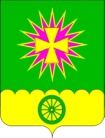 администрациЯ Нововеличковскогосельского поселения Динского районаПОСТАНОВЛЕНИЕот 24.11.2023					                                         № 394станица НововеличковскаяО включении объекта недвижимости, имеющегопризнаки бесхозяйного имущества, в Реестрвыявленного бесхозяйного недвижимого имущества Нововеличковского сельского поселения Динского районаВ связи с выявлением на территории муниципального образования Нововеличковское сельское поселение в составе муниципального образования Динской бесхозяйного объекта недвижимости – нежилого здания, в целях вовлечения объекта в хозяйственный оборот, обеспечения его нормальной эксплуатации, в соответствии со статьей 225 Гражданского кодекса Российской Федерации, Федеральным законом от 6 октября 2003 № 131-ФЗ «Об общих принципах организации местного самоуправления в Российской Федерации», Федеральным законом от 13 июля 2015 № 218-ФЗ «О государственной регистрации недвижимости», Положением «О порядке оформления документов, постановки на учет и признания права муниципальной собственности Нововеличковского сельского поселения Динского района на бесхозяйное имущество, расположенное на территории Нововеличковского сельского поселения Динского района», утвержденным решением Совета Нововеличковского сельского поселения Динского района от 27.02.2020                                       № 48-9/4 (с изменениями от 26.02.2019 № 334-71/3, 27.02.2020 № 45-9/4, 24.03.2022 № 183-44/4), руководствуясь Уставом Нововеличковского сельского поселения Динского района, на основании записи в Едином государственном реестре прав на недвижимое имущество и сделок с ним о принятии на учет как бесхозяйный объект недвижимости от 22.11.2023 № 23:07:0000000:4774-23/247/2023-1У,  п о с т а н о в л я ю:1.	Включить объект недвижимости: сооружение, кадастровый номер 23:07:0000000:4774, протяженностью 3102 м, назначение объекта:                              10.1 сооружения водозаборные, местоположение: Краснодарский край, Динской район, поселок Найдорф в Реестр выявленного бесхозяйного недвижимого имущества Нововеличковского сельского поселения Динского района с указанием даты постановки на учет бесхозяйного объекта 22 ноября 2023 года.2.	Передать недвижимое имущество, указанное в пункте 1 постановления, на ответственное хранение с правом эксплуатации в муниципальное унитарное предприятие ЖКХ Нововеличковского сельского поселения муниципального образования Динской район» (далее – МУП ЖКХ Нововеличковской) на период до признания права муниципальной собственности Нововеличковского сельского поселения Динского района в судебном порядке.3.	МУП ЖКХ Нововеличковской (Анищенко), в целях предотвращения угрозы разрушения недвижимого имущества, указанного в пункте 1 постановления, организовать работу по его эксплуатации и дальнейшему содержанию.4.	Отделу по общим и правовым вопросам администрации Нововеличковского сельского поселения (Калитка) обнародовать настоящее постановление в установленном порядке и разместить на официальном сайте Нововеличковского сельского поселения Динского района в информационно-телекоммуникационной сети «Интернет».5.	Контроль за исполнением настоящего постановления оставляю за собой.6.	Постановление вступает в силу после его подписания.Исполняющий обязанности главы администрации Нововеличковского сельского поселения Динского района					  И.Л.Кочетков